INDICAÇÃO Nº Assunto: Solicita a execução de poda de árvore na Rua Pelegrine Sabatine Neto, altura do nº 165, Centenário.Senhor Presidente,INDICO ao Sr. Prefeito Municipal, nos termos do Regimento Interno desta Casa de Leis, que se digne determinar ao departamento competente da Municipalidade que realize a poda de árvores na Rua Pelegrine Sabatine Nero, na altura do Nº 165, no bairro centenário.                      Tal pedido procura atender a uma reivindicação de um morador do bairro, que reclama de uma árvore, que se encontra com sua copa muito grande, atingindo a fiação na rua.  SALA DAS SESSÕES, 22 de fevereiro de 2017.Edvaldo HúngaroVereador – PDT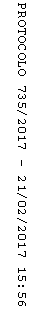 